									Customer Credit Form				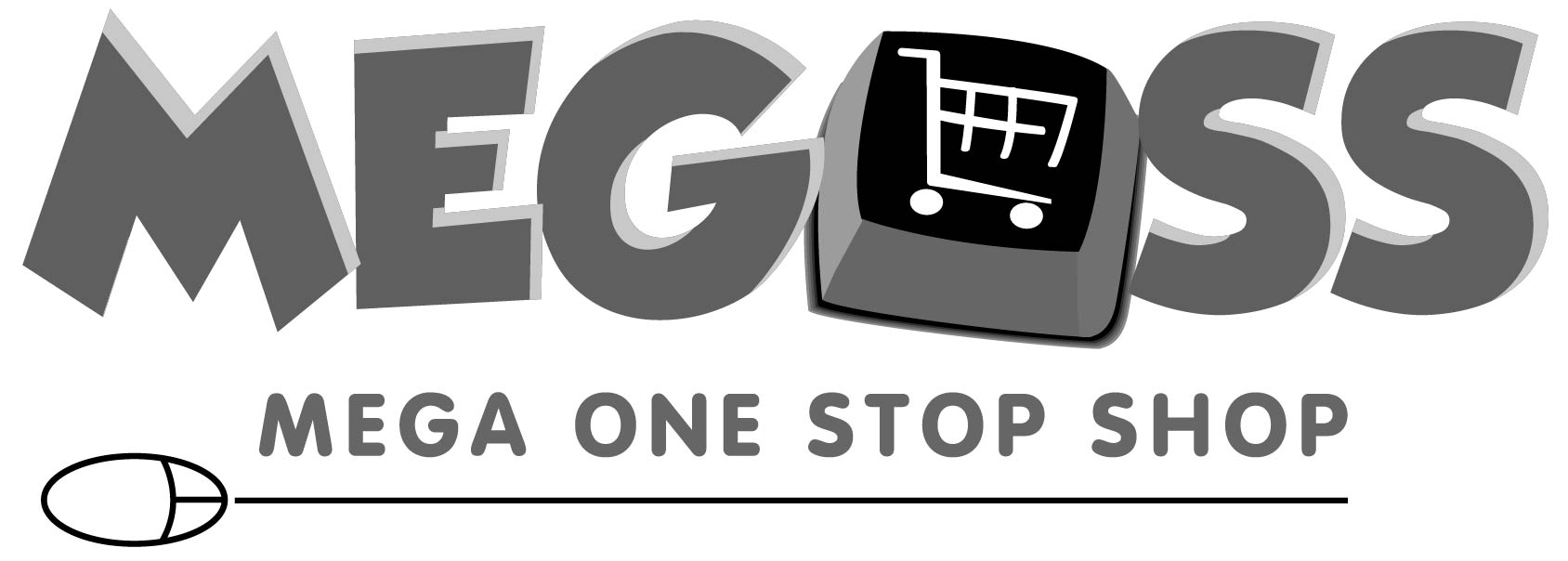 Company Name (Doing Business As)	Full Legal Business NameAddress  (Cannot be a PO Box)City	State\Province	Zip Code	County/District	Fax Number	Email AddressBilling Address (If different from above)		City                        State\Province		     Zip CodeOwner	Date Business Established		No. of Employees:     1-10	11-50	50+Please Check the following:	 Desire to do business on a cash basis. Transaction by cash, company check, AmEx, Mastercard, Visa CardUp to $1,000 Credit Limit	Will you be purchasing items exempt from sales taxes? Yes    NoBusiness Type / Legal Structure: (Please check all that apply) Corporation     Franchise    Non-Profit Organization      School    Federal Government    State Government	Local GovernmentHospital	 Religious Organization     Partnership/Proprietorship	 Sub S      Limited Liability	 Contractor     Other 	Do you have a Parent Company?	 Yes    (If yes, complete Section 2)	 No (If No, move to Section 3) 		( 	) 	( 	) 	 Parent Company Name (Division or Sub)	Telephone	Fax NumberAddress	City	State	Zip CodeIs Parent Company responsible for payment of bills?  Yes      NoPlease fill out the following information for open account billing for over $1,000.00Credit Limit Desired (if more that $1,000)  $ 	Bank References: (Please Complete Entire Section)Bank NameAccounts Payable Contact:  		 Accounts Payable Telephone:   		 Accounts Payable Email:  	Address	City	State	Zip Code ( 	) 	( 	) 			 Telephone Number	Fax Number	Checking Account #	Loan Account #Customer Trade References: (Commercial & Industrial Trade Vendors with open account status only) 						 Name		Address 	City	State\Province                    Zip Code ( 	) 	( 	) 	Telephone Number	Fax Number	Account Number						 Name		Address 	City	State\Province                    Zip Code ( 	) 	( 	) 	Telephone Number	Fax Number	Account NumberThe undersigned agrees that all purchases of product from Megoss will be governed by Megoss’s standard terms and conditions of sale as contained in its catalog and website. Any modification of such terms or any additional terms will not be binding upon Megoss unless they are in writing and signed by Megoss. Any credit extended by Megoss to the undersigned and the limits of such credit shall be at Megoss’s sole discretion and may be reduced or revoked by Megoss at any time and for any or no reason. Should Megoss approve this application, I (we) agree to pay for all goods purchased within thirty (30) days of receipt of order.  Megoss W.L.L, is authorized to contact any references or banks listed above. It is understood that any information so obtained will be used solely for the granting of credit. Should it become necessary to collect this account by legal proceedings or otherwise, THE UNDERSIGNED, INCLUDING ENDORSERS, PROMISES TO PAY ALL COST OF COLLECTION, INCLUDING REASONABLE ATTORNEY’S FEES.Authorized Signature (Required)  	Date  	Please Print Name and TitleInternal Use Only   Account Number  	 Branch Number  	  Seller  	Approved By  	